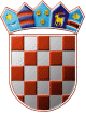 REPUBLIKA HRVATSKA Županija Splitsko dalmatinskaGrad OmišDječji vrtić OmišKLASA: UP/I 601-02/24-10/01UR.BROJ: 2155-1-7/12-24-2U Omišu, 11. lipnja  2024. god.Na temelju članka 1 a. Zakona o predškolskom odgoju i obrazovanju / „Narodne novine“, broj: 10/97., 107/07., 94/13., 98/19./, 57/22./ i 101/23/, članka 44. stavka 1., članka 95. stavka 1., članka 96. stavka 1. i članka 97. stavka 1. i članka 98. Zakona o općem upravnom postupku / „Narodne novine“, broj: 47/2009. / i 110/2021/, te članka 26. i 27. Pravilnika o upisu i mjerilima upisa djece u Dječji vrtić Omiš KLASA: 011-01/23-01/03, URBROJ: 2155-1-7/04-23-4 od  03. svibnja 2023.god. te točke V. Oglasa za upis djece u dječje vrtiće i jaslice dječjeg vrtića Omiš za pedagošku 2024/2025. godinu KLASA: 601-02/24-10/01, URBROJ: 2155-1-7/04-24-5 od  27. ožujka 2024. godine, Upravno vijeće vrtića na IX. sjednici održanoj 10. lipnja 2024. godine donijelo jeK O N A Č N O   R  J  E  Š  E  N J  Eo upisu djece u dječji vrtić i jasliceza pedagošku godinu 2024./2025. po programimaVAŽNA NAPOMENA: Prema članku 20. Zakona o predškolskom odgoju i obrazovanju /NN 57/22/, prednost pri upisu u dječji vrtić kojeg je osnivač jedinica lokalne i područne (regionalne) samouprave za iduću pedagošku godinu imaju djeca koja do 01. travnja tekuće godine navrše četiri godine života - svi rođeni do 01.04.2020. *GALEB – 10 satni jaslični programLISTA UPISANE DJECELISTA NEUPISANE DJECEMALI GUSAR – 10 satni jaslični programLISTA UPISANE DJECELISTA NEUPISANE DJECEPČELICA – 8 satni cjelodnevni program (stalno jutro)LISTA UPISANE DJECEDjeca koja do 1.travnja 2024. pune 4 godine života:Ostala djeca:LISTA NEUPISANE DJECEPČELICA – 6 satni popodnevni programLISTA UPISANE DJECEDjeca koja do 1.travnja 2024. pune 4 godine života:Ostala djeca:LISTA NEUPISANE DJECEPČELICA – 8 satni smjenski program (smjena A)LISTA UPISANE DJECEDjeca koja do 1.travnja 2024. pune 4 godine života:Ostala djeca:LISTA NEUPISANE DJECEPČELICA TB – 8 satni smjenski program (smjena B)LISTA UPISANE DJECEDjeca koja do 1.travnja 2024. pune 4 godine života:Ostala djeca:LISTA NEUPISANE DJECEVISIBABA – 8 satni cjelodnevni programLISTA UPISANE DJECEVISIBABA – 6 satni popodnevni programLISTA UPISANE DJECERADOST – 10h cjelodnevni program – vjerskiLISTA UPISANE DJECEPOTOČIĆ – kraći 3 satni programLISTA UPISANE DJECEDjeca koja do 1.travnja 2024. pune 4 godine života:Ostala djeca:SMILJE – 6 satni jutarnji programLISTA UPISANE DJECEDjeca koja do 1.travnja 2024. pune 4 godine života:LISTA NEUPISANE DJECETREŠNJICA – cjelodnevni 8 satni programLISTA UPISANE DJECELISTA NEUPISANE DJECETREŠNJICA – kraći 3 satni programLISTA UPISANE DJECEDjeca koja do 1.travnja 2024. pune 4 godine života:Ostala djeca:GOLUBICA – 6 satni jutarnji programLISTA UPISANE DJECEDjeca koja do 1.travnja 2024. pune 4 godine života:LISTA NEUPISANE DJECEKAMENČIĆ – 6 satni jutarnji programLISTA UPISANE DJECEDjeca koja do 1.travnja 2024. pune 4 godine života:Ostala djeca:KAMENČIĆ – 6 satni popodnevni programLISTA UPISANE DJECEVRBICA – 6 satni jutarnji programLISTA UPISANE DJECEDjeca koja do 1.travnja 2020. pune 4 godine života:Ostala djeca:DJECA KOJA NE ISPUNJAVAJU UVJETE ZA UPIS U VRTIĆ:                                                                                                                ZAMJENICA   PREDSJEDNICE UPRAVNOG VIJEĆA:                                                                                                         ______________________       Mateja PivčevićŠifra ZahtjevaBodovi461378340844245238922241236646731834512048134775263834098523134981212932346881932896488728894145428205857728Šifra ZahtjevaBodovi406903728044063526293785926123175226423192526908738626631918226469761626380592726499911326705751826131446226802809226239703926751290626707992226040148926672174626155334626864377926Šifra ZahtjevaBodovi795077836137699636742625234735379534468560532533485932750328132805129728102274828908687628407862328448076128979440126987128826044063526Šifra ZahtjevaBodovi979440126454974926941165526204833226812352226393504226089881126500431926537429726497842626044637526263373126815084726693037726105360826159840226311039726495067126967091826289844526987128826932128226303431826881789126382346426027825926286296426184124026240352526417239441933826256825712Šifra zahtjevaBodovi850519328460634226Šifra zahtjevaBodovi485800134024258832983416132207529828Šifra zahtjevaBodovi6022694265108339266940264264516151263561956262691172261166199120472345893201508502729688752408898964772Šifra zahtjevaBodovi0729674267041916859154314Šifra zahtjevaBodovi036659832207529828870810926923021226690817526639002626810794526Šifra zahtjevaBodovi81079452667634972Šifra zahtjevaBodovi952590734448871926441763626Šifra zahtjevaBodovi626609026983416132602269426Šifra zahtjevaBodovi90865592Šifra zahtjevaBodovi909107836151248626698550326Šifra zahtjevaBodovi596590838058422734816289632008646326855586026755112026410166926923021226Šifra zahtjevaBodovi624373426Šifra zahtjevaBodovi051253938Šifra zahtjevaBodovi091793134668808232Šifra zahtjevaBodovi881659538Šifra zahtjevaBodovi823529823135438293201508Šifra zahtjevaBodovi26937242811278212648401372623025592685819462659236202681143161030178978878608145794035492904094430764923172914226911722690865592Šifra zahtjevaBodovi527477210 predškolac271530210 predškolac00585034 predškolac83033144 predškolac604877136Šifra zahtjevaBodovi343831232043931526590673510136139610Šifra zahtjevaBodovi405654728Šifra zahtjevaBodovi925146626Šifra zahtjevaBodovi03281604Šifra zahtjevaBodovi63845552872205062613054692663106604925146626Šifra zahtjevaBodovi6089229262391802815996022891886572878074032Šifra zahtjevaBodovi823296934901721134567491434861361710Šifra zahtjevaBodovi468657026901886234Šifra zahtjevaBodovi165457832929586726896488726116619912Šifra zahtjevaBodovi75646001029323472Šifra zahtjevaBodovi908010326Šifra zahtjevaBodovi908176732363204032755443426587661926Šifra zahtjevaRazlog1334668nema dob za program3410359nema dob za program8225221nema dob za program3973567nema dob za program0449946nema dob za program2424522nema dob za program1305638Nema prebivalište1468419Nema prebivalište, nema dob za program9744142Nepotpuna dokumentacija6515354Nije uredno cijepljeno5563139Nije uredno cijepljeno1770121Nije uredno cijepljeno4318738Nije uredno cijepljeno8200553Nije uredno cijepljeno2284661Nije uredno cijepljeno5417954Nije uredno cijepljeno